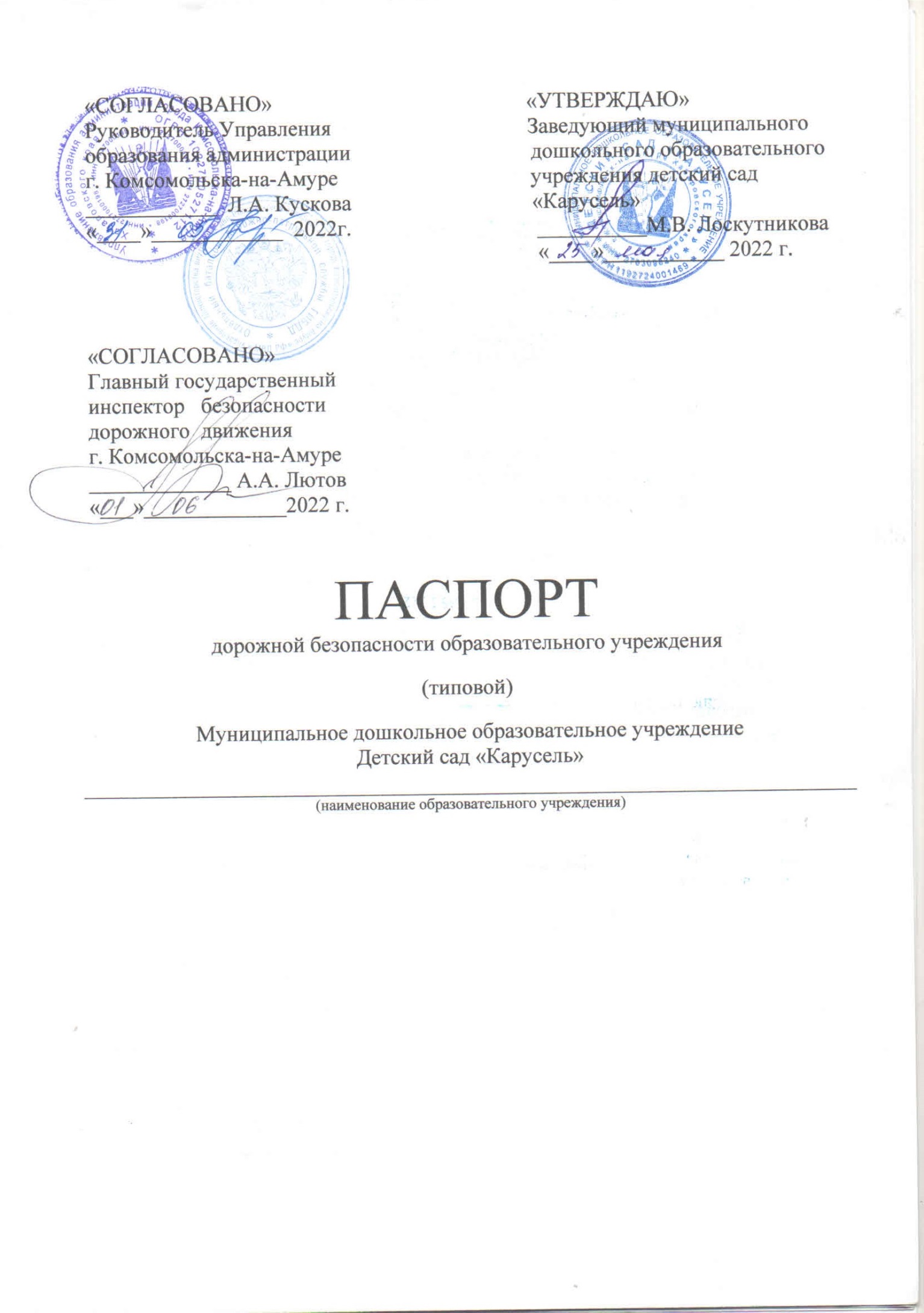                                                Общие сведенияРуководящий состав  ОУ:Время работы  в МДОУ: с 7:00 до 19:00Телефоны оперативных служб:СодержаниеI. План схемы ОУ:Район расположения МДОУ, пути движения транспортных средств и детей Организация дорожного движения в непосредственной близости от образовательного учреждения с размещением соответствующих технических средств, маршруты движения детей и расположение парковочных мест.Маршруты движения организованных групп детей от МДОУ к школе, детской музыкальной школе.Пути движения транспортных средств к местам разгрузки погрузки и рекомендуемых безопасных путей передвижения детей по территории образовательного учреждения.План-схема района расположения ОУ, пути движения транспортных средств и детей 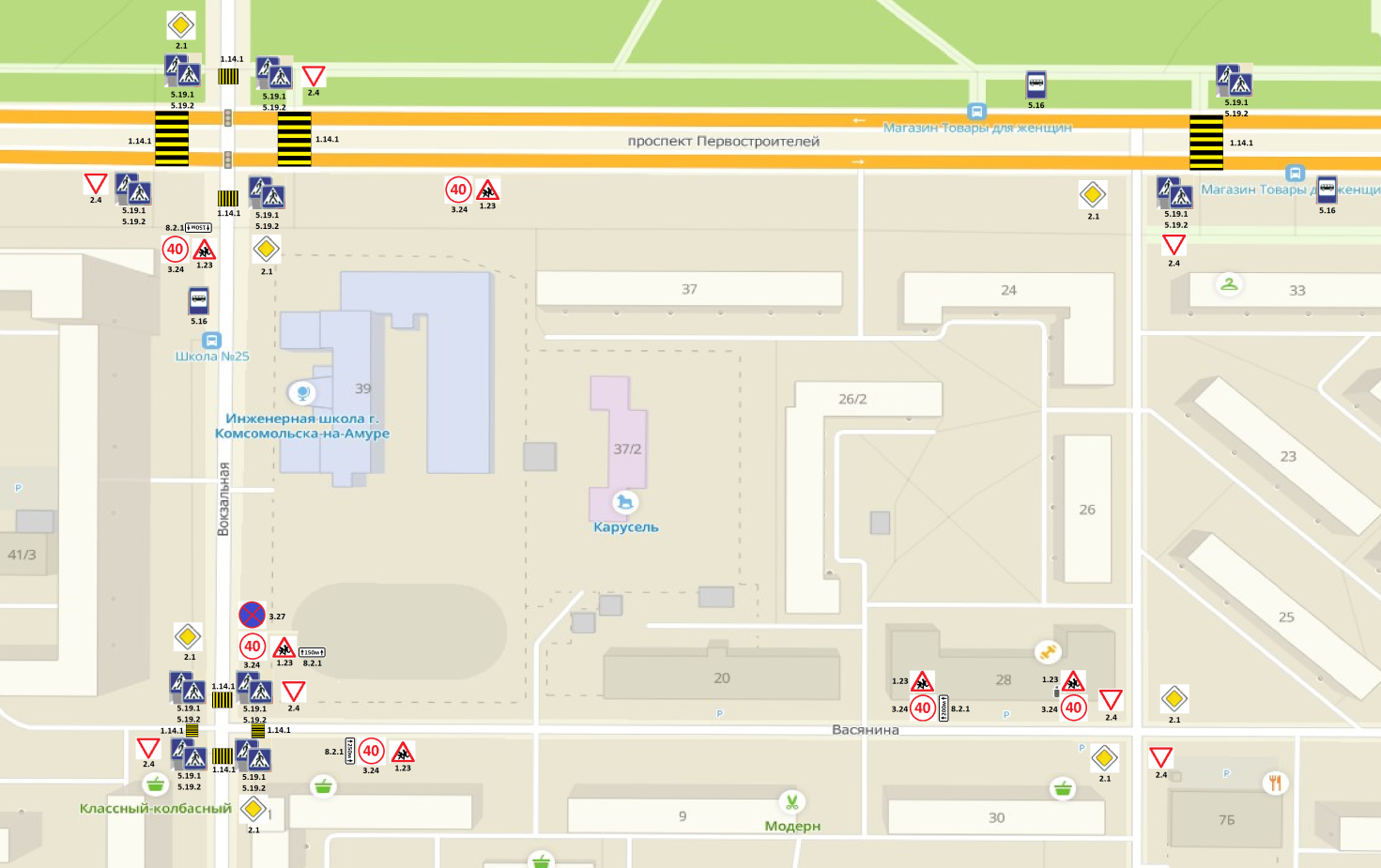 Организация дорожного движения в непосредственной близости от образовательного учреждения с размещением соответствующих технических средств, маршруты движения детей.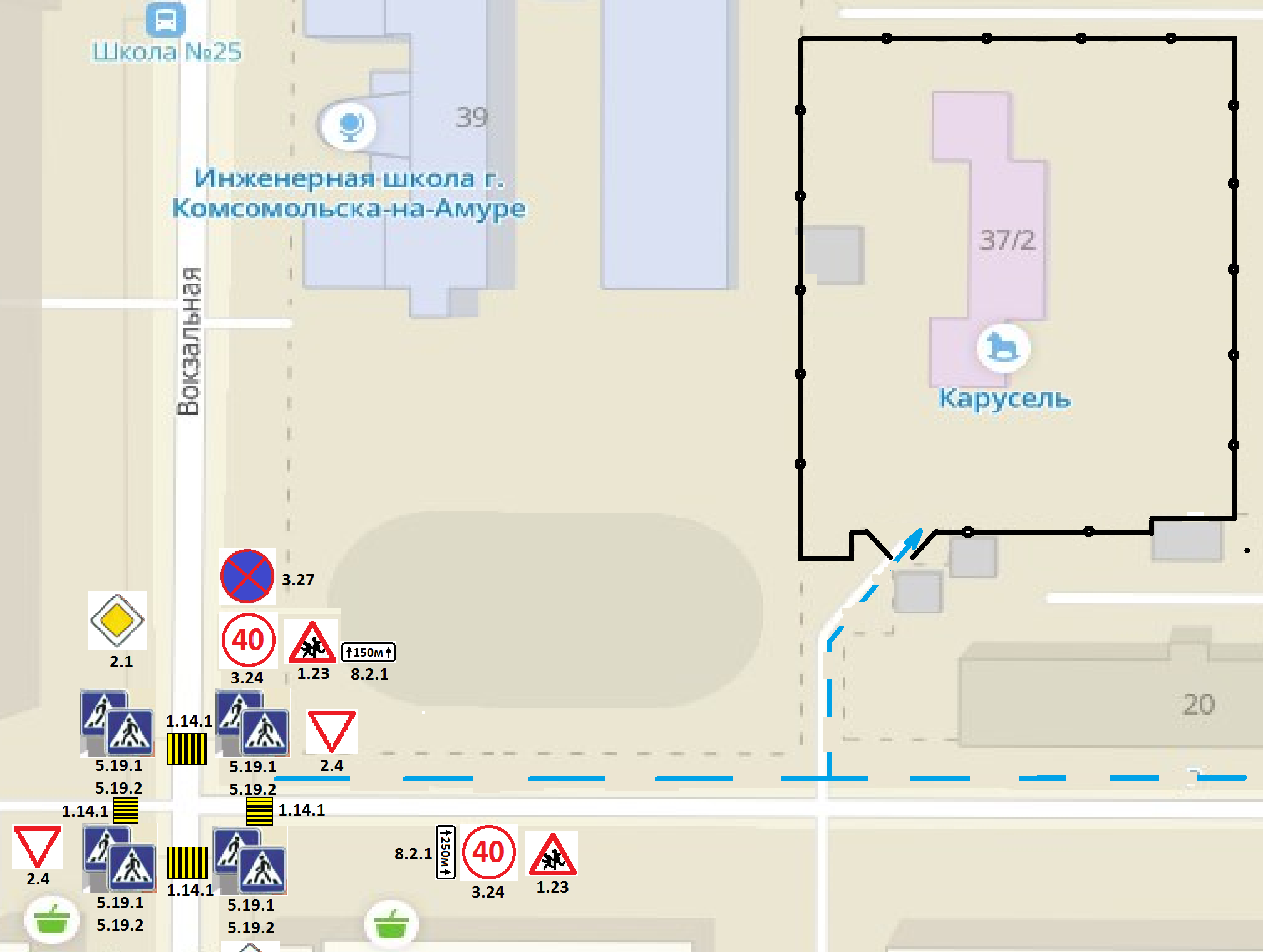 Маршруты движения организационных групп детей от ОУ к почтовому отделению номер 10, музыкальной школе, инженерной школе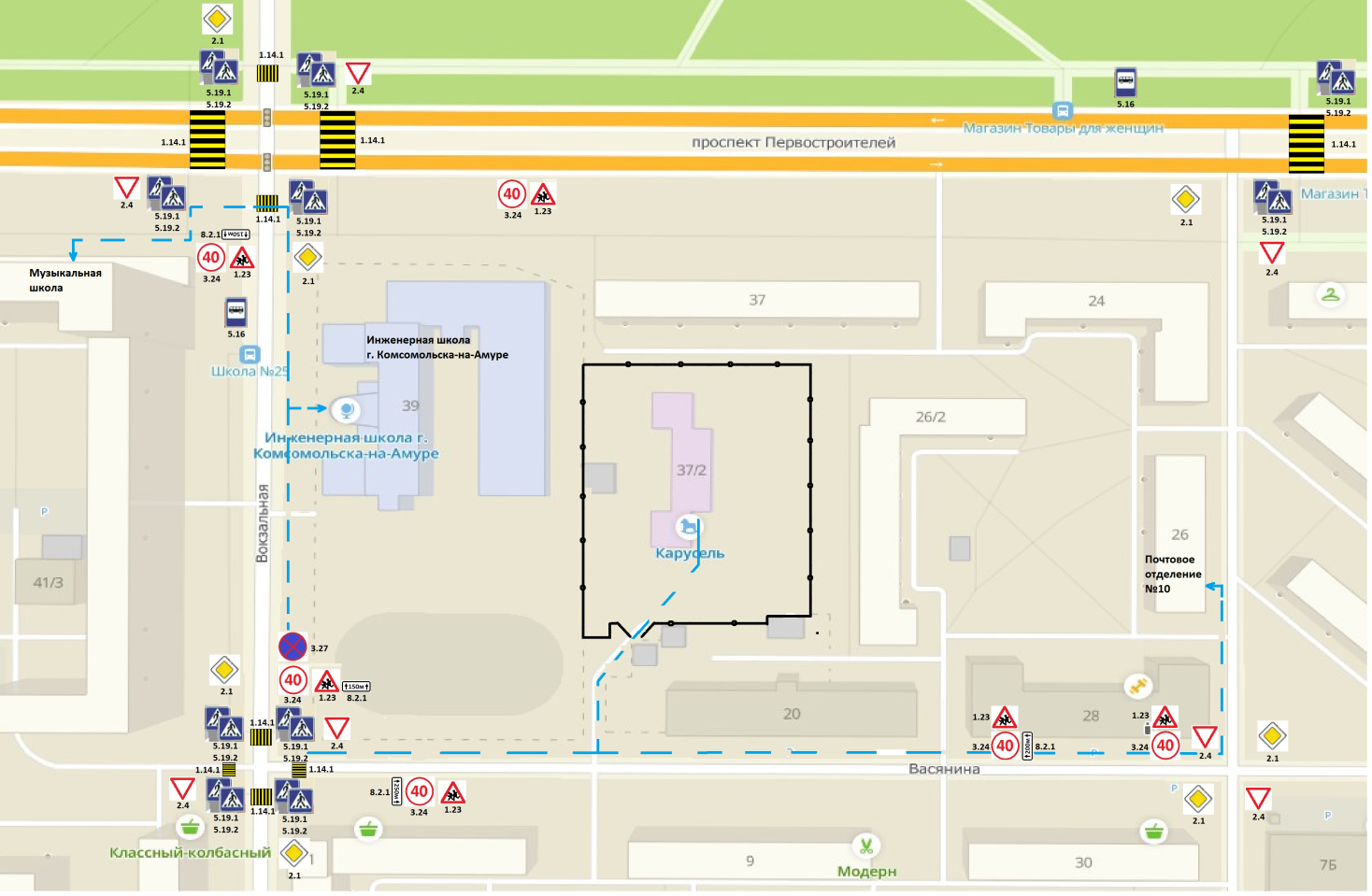 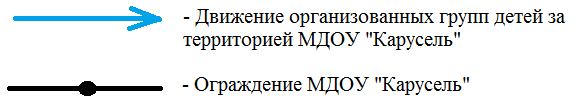 4. Пути движения транспортных средств к местам разгрузки погрузки и рекомендуемых безопасных путей передвижения детей по территории образовательного учреждения.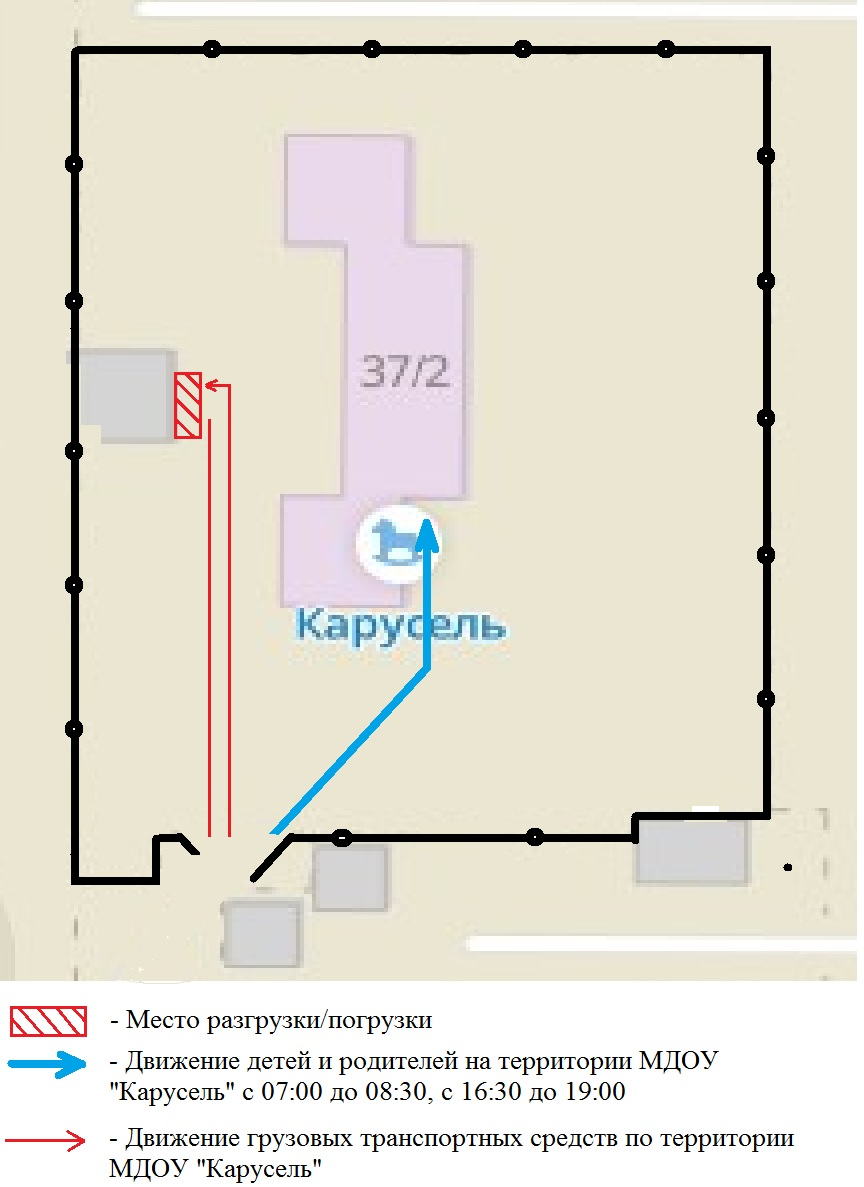 Муниципальное дошкольное образовательное Муниципальное дошкольное образовательное Муниципальное дошкольное образовательное (наименование образовательного учреждения)(наименование образовательного учреждения)(наименование образовательного учреждения)учреждение детский сад «Карусель»учреждение детский сад «Карусель»учреждение детский сад «Карусель»Тип ОУМуниципальное общеобразовательное учреждениеМуниципальное общеобразовательное учреждениеЮридический адрес ОУЮридический адрес ОУ681010, Хабаровский край, г. Комсомольск-на-Амуре, пр. Первостроителей, д.37 кор 2г. Комсомольск-на-Амуре, пр. Первостроителей, д.37 кор 2г. Комсомольск-на-Амуре, пр. Первостроителей, д.37 кор 2Фактический адрес ОУФактический адрес ОУ681010, Хабаровский крайг. Комсомольск-на-Амуре, пр. Первостроителей, д.37 кор 2г. Комсомольск-на-Амуре, пр. Первостроителей, д.37 кор 2г. Комсомольск-на-Амуре, пр. Первостроителей, д.37 кор 2ЗаведующийЛоскутникова Маргарита Владимировна 27-10-0227-10-02(фамилия, имя, отчество)(телефон)(телефон)Заместитель заведующего  по воспитательно-методической  работеГореликова Виктория  Владимировна27-10-6027-10-60(фамилия, имя, отчество)(телефон)(телефон)Ответственные работники муниципального органа образованияОтветственные работники муниципального органа образованияглавный специалистХужий Татьяна СергеевнаХужий Татьяна Сергеевна(должность)(фамилия, имя, отчество)(фамилия, имя, отчество)                                             59-26-35                                             59-26-35                                             59-26-35                                                           (телефон)                                                           (телефон)                                                           (телефон)Ответственные от ГосавтоинспекцииОтветственные от ГосавтоинспекцииИнспектор (по пропаганде БДД) группы по пропаганде БДД ОГИБДД УМВД России по городу Комсомольску-на-Амуре                            Наталья Аркадьевна Тарасова                                         раб.тел: 84217-52-44-94 и закрепленный сотрудник ОБ ДПС ГИБДД УМВД России по городу Комсомольску-на-АмуреИнспектор (по пропаганде БДД) группы по пропаганде БДД ОГИБДД УМВД России по городу Комсомольску-на-Амуре                            Наталья Аркадьевна Тарасова                                         раб.тел: 84217-52-44-94 и закрепленный сотрудник ОБ ДПС ГИБДД УМВД России по городу Комсомольску-на-Амуре(должность)            (телефон)Ответственные работники за мероприятия по профилактике детского травматизмаОтветственные работники за мероприятия по профилактике детского травматизмаГурулёв Леонид НиколаевичГурулёв Леонид Николаевич(должность)(фамилия, имя, отчество)(фамилия, имя, отчество)Руководитель или    ответственный работник дорожно-эксплуатационнойорганизации, осуществляющейсодержание улично-дорожной
 сети (УДС-МУП «КОБР ЛО»)Руководитель или ответственный работник дорожно-эксплуатационнойорганизации, осуществляющейсодержание технических средств
организации дорожного
движения (ТСОДД  МУП ГОРСВЕТ)*                     Руководитель или    ответственный работник дорожно-эксплуатационнойорганизации, осуществляющейсодержание улично-дорожной
 сети (УДС-МУП «КОБР ЛО»)Руководитель или ответственный работник дорожно-эксплуатационнойорганизации, осуществляющейсодержание технических средств
организации дорожного
движения (ТСОДД  МУП ГОРСВЕТ)*                     (телефон)Горнбергер Сергей Леонидович    22-29-02(фамилия, имя, отчество)                          (телефон)Алешин Алексей Геннадьевич       54-76-10(фамилия, имя, отчество)                          (телефон)(телефон)Горнбергер Сергей Леонидович    22-29-02(фамилия, имя, отчество)                          (телефон)Алешин Алексей Геннадьевич       54-76-10(фамилия, имя, отчество)                          (телефон)(телефон)Горнбергер Сергей Леонидович    22-29-02(фамилия, имя, отчество)                          (телефон)Алешин Алексей Геннадьевич       54-76-10(фамилия, имя, отчество)                          (телефон)Количество воспитанниковКоличество воспитанников133133133Количество воспитанниковКоличество воспитанниковНаличие уголка по БДДНаличие уголка по БДДимеется,  коридор 1 этажаимеется,  коридор 1 этажаимеется,  коридор 1 этажа(если имеется, указать место расположения)(если имеется, указать место расположения)(если имеется, указать место расположения)Наличие уголков по БДДНаличие уголков по БДДв группах дошкольного возраста (6)в группах дошкольного возраста (6)в группах дошкольного возраста (6)(если имеется, указать место расположения)(если имеется, указать место расположения)(если имеется, указать место расположения)Наличие автогородка (площадки) по БДДНаличие автогородка (площадки) по БДДимеетсяимеетсяимеетсяНаличие автобуса в ОУНаличие автобуса в ОУотсутствуетотсутствуетотсутствует(при наличии автобуса)(при наличии автобуса)(при наличии автобуса)Владелец автобусаВладелец автобуса---(ОУ, муниципальное образование и др.)(ОУ, муниципальное образование и др.)(ОУ, муниципальное образование и др.)Единая служба спасения112Пожарная служба101Полиция102Скорая медицинская служба103Дежурная часть ОП-452-44-44Оперативный дежурный МЧС города54-54-13,54-51-52Дежурный ФСБ города59-22-00Дежурный УВД города52-43-43Дежурная часть ГИБДД52-44-88